                        MARCUS VINICIUS DA SILVA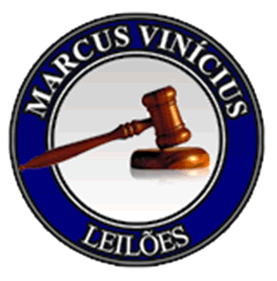          LEILOEIRO OFICIAL  – MAT. 107 JUCEMG – (24/05/1983)   Rua Tiradentes 765 – Sala: 401 – Centro – Cep: 39400-000        Telefone: (38) 3221 5324 –    99909 7240 -  99125 4664       Email:marcusviniciusleiloes@yahoo.com.br–Site: www.marcusviniciusleiloes.com.brMONTES CLAROS                                           -                                           MINAS GERAISLEILÃO PÚBLICO – ONLINEPREFEITURA MUNICIPAL DE PATIS - MGLOCAL: Plataforma eletrônica: www.marcusviniciusleiloes.com.brDATA: INÍCIO PARA RECEBIMENTO DOS LANCES 31/03/2022    ÀS 08:00 HORAS (HORÁRIO DE BRASÍLIA - DF) - ENCERRAMENTO PARA  RECEBIMENTO  DOS  LANCES: 26/04/2022  ÀS  14:00  HORAS (HORÁRIO DE BRASÍLIA -DF).O leilão será realizado conforme edital de leilão  disponível no site deste Leiloeiro. Para participar do leilão ONLINE, faça seu cadastro conforme consta   no Edital de Leilão, no site deste leiloeiro.Sinal: 100%					Comissao: 5%Informações: Fone: (38)3221-5324 / (38) 99909-7240/ 99125-4664www.marcusviniciusleiloes.com.br /Email: marcusviniciusleiloes@yahoo.com.brMarcus Vinícius da Silva Leiloeiro Oficial Mat. 107 JUCEMGLOTEDESCRIÇÃOVALOR INICIAL01Lote com sucata de pneus para máquinas.R$5.000,0002Lote com sucata de pneus para veículos.R$1.500,0003Lote com sucata de peças para veículos e máquinas.R$   500,0004Um reboque com um eixo marca PATENSE para veículo – ano: 2015 – Placa: PWF-2685R$2.500,0005Um veículo Fiat Doblo rontan ambulância – ano/modelo: 2013 – cor branca – Placa: OPQ-8908 – Chassi: 9BD223153D2031216R$14.000,0006Um veículo VW Gol 1.0 Track – ano/modelo: 2013/2014 – 4 portas – cor branca – Placa: OQN-4431  - Chassi: 9BWAA45U2EP060192R$13.000,0007Um veículo VW UP Take MA 4 portas – cor  branca – ano/modelo: 2016/2016 – Placa: PXP-2769 – Chassi: 9BWAG4124GT546564R$19.000,0008Um veículo  VW Up Take MA 4 portas  - cor: branca – ano/modelo: 2016/2016 – Placa: PXP-2764 – Chassi: 9BWAG4120GT553124R$19.000,0009Um veículo Ford Courier Vida ambulância – cor: branca – ano/modelo: 2012/2012  - Placa: OMG-9329 – Chassi: 9BFZC52P1CB919672R$14.000,0010Um veículo Fiat Palio WK Adventure Flex – 1.8 – 16 Válvulas – cor: prata – ano/modelo: 2014/2014 – Placa: OXK-4042 – Chassi: 9BD373175E5052075R$20.000,0011Um veículo Amarok CD 4x4 Trend camionete – combustível diesel – cor: prata – ano/modelo: 2015/2016 – Placa: PXF-5195 – Chassi: WV1DB42HXGA005514R$53.000,0012Um veículo Fiat Toro Freedon MT D4 cabine dupla – combustível diesel – cor branca – ano/modelo: 2016/2017 – Placa: PYI-7815 – Chassi: 988226125HKA69159R$50.000,00